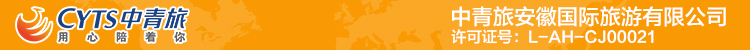 尊享重庆5日游行程单行程安排费用说明购物点自费点其他说明产品编号HYCQ20240417出发地安徽省目的地重庆市行程天数5去程交通动车返程交通动车参考航班无无无无无产品亮点无无无无无D1D1行程详情各地—重庆游客根据航班时间乘飞机/高铁/火车赴重庆，专业接机人员接至酒店入住。入住酒店后，游客可自由选择前往重庆商圈步行街或网红景点游览。当天无导游陪同，请注意人身财物安全！  温馨提示：出游前 1 天 19:00-21:00，接机师傅将与游客电话/短信联系，确认候车时间、地点，请游客确保手机畅通以及早上务必开机。用餐早餐：X     午餐：X     晚餐：X   住宿重庆D2D2行程详情重庆-南川-武隆早餐后，乘车前往【金佛山】（含金佛山往返索道80元/人，换乘20元/人）(因天气原因或者索道检修等导致的索道停运，改为大巴车上下山，费用不退不换)，国家AAAAA级旅游景区，又名金山，古称九递山，位于重庆市南部边缘南川城区之南，属大娄山脉北部尽端，主峰风吹岭是大娄山脉的最高峰，海拔2238.2米。金佛山与珠穆朗玛、玛雅文明，古埃及金字塔同处于神秘北纬30度附近，有喀斯特世界自然遗产、生物多样性、佛教文化三大奇观。游览武隆世界自然遗产核心景区之【天生三桥】（含天生三桥换乘车40元/人，天生三桥电梯15元/人，。不含出口电瓶车15元/人，请自理），武隆天生三桥景区以其壮丽而独特的“三桥夹两坑”景观称奇于世，坑与坑之间以桥洞相望，桥与桥之间以坑相连，规模宏大，气势磅礴，瑰丽壮观。亲临拍摄地、观看唐朝古驿站，感受三桥夹二坑的雄伟壮观！由好莱坞导演迈克尔·贝执导，美国派拉蒙电影公司出品的动作科幻电影《变形金刚4》，其中震慑的场景擎天柱化身了龙骑士、骑着机器恐龙小队的喽罗霸王龙“钢锁”挥剑露脸——这个场景就在重庆武隆天生山桥景区进行航空取景拍摄。用餐早餐：√     午餐：√     晚餐：√   住宿武隆D3D3行程详情武隆-重庆早餐后，乘车前往【天坑寨子】（含景区观光车40元/人）藏匿着一个让人惊叹的绝美古寨--天坑寨子。它因在两个举世无双的姊妹天坑(中、下石院天坑)中居住着50多户土家族、苗族原住民而闻名，与武隆天生三桥、印象武隆毗邻，地处武隆喀斯特世界自然遗产核心地，是武隆的一处新景区，一块原始瑰宝。这里是非物质文化遗产保护传承基地，是湖南卫视《爸爸去哪儿》第二季的外景拍摄地，是国内外宾客生态观光、科普探险、全景体验民族风情的游胜地，是自然和文化的双遗产。（景区内有配套非遗工艺品及首饰销售，不属于旅行社指定购物店，不作为投诉依据）中餐后乘车前往【仙女山国家森林公园】（不含景区小火车费25元/人，请自理），平均海拔1900米，高峰2033米，拥有森林33万亩，天然草原10万亩，以其江南独具魅力的高山草原，被誉为“南国第一牧场”；可以在草原里漫步，享受阳光的温暖普照。用餐早餐：√     午餐：√     晚餐：X   住宿重庆D4D4行程详情重庆市区一日游早餐后，乘车前往综合超市了解巴蜀武陵地区风物特产可带份重庆伴手礼回家给亲朋好友分享。随后前往游览【磁器口古镇】，磁器口最早的名字叫白岩场，始于宋真宗咸平年间（998—1003年），因为这里曾有一座白岩寺而得名。明建文四年（1402年），建文帝朱允炆被其四叔朱棣篡位，逃出皇宫后削发为僧。当他流落到巴渝一带时，曾在白岩山上的宝轮寺隐匿长达四五年。世人知情后，就以皇帝真龙天子曾经隐居在此的事实而将宝轮寺改名为龙隐寺，白岩场也被改称为龙隐镇。【磁器长歌】本项目蕴含两大特色：其一重庆最大沉浸式体验馆，磁器长歌就用先进的声光电技术将磁器口的整个历史文化用通俗易懂的方式呈现出来;其二光遇文创集市-磁器口最美互动文创集市。然后前往轻轨2号线【李子坝】观看轻轨2号线看轻轨穿楼而过，见证奇迹的一刻，欣赏沿线风光，经过空中走廊牛角沱站。它是巴渝文化，抗战文化，红岩文化的发祥地，是重庆文化的根和源。3000年江州城，800年重庆府，100年解放碑，积淀了丰富的历史文化资源。同时李子坝也是网红重庆景点之一,观轻轨穿墙而过，游客可下车拍照；感受重庆十八怪之一的“轻轨楼中穿过来”被网友称为神一样的交通。轻轨乱穿梭，变身过山车。在重庆轻轨2号线的李子坝站穿越房屋，每天都会上演轻轨穿楼越壑，空中飞驰而过的神奇一幕。其中，6楼是站厅，7楼是设备层，8楼是站台层。现已经成了全国的网红景点，每天都有很多人拍轻轨穿过楼房的一瞬间。后参观【解放碑】位于重庆市渝中区解放碑商业步行街中心地带，抗战胜利纪功碑暨人民解放纪念碑于1946年10月31日动工，1947年8月落成。1950年10月1日，时任西南军政委员会主席刘伯承为“人民解放纪念碑”题写碑名。是抗战胜利的精神象征，是中国唯一一座纪念中华民族抗日战争胜利的纪念碑。观赏世界最大跨径单塔单索面斜拉桥【千厮门嘉陵江大桥】（因安全因素，不上桥）千厮门大桥看起来像是一把织布的梭子，既有一剑指天的阳刚之气，又有线性流畅的和谐之美，充分融入重庆山水之中，完美体现了“山水城桥”之美，成为重庆数不清的桥梁中的颜值担当。打卡【魁星楼】，实地体验魔幻8D城市，因为其建筑彰显了山城特质，无视了地形限制。所谓的“一楼出来是马路，八楼出来还是马路”的奇特景象，在这里能得到全须全尾的体验。走进鹅岭贰厂的一栋老厂房，看见那些被常年踩踏过的石梯以及已经掉漆的扶手，很容易把人拉回到十几年前，就好像回到以前读书的时候，每天上下楼梯都要经常的路一样，贰厂的每个角落都非常适合拍外景写真。后游览以其巴渝传统建筑和民俗风貌特色而被评为国家AAAA级旅游景区【洪崖洞】原名洪崖门，是古重庆城门之一，以具有巴渝传统建筑特色的“吊脚楼”风貌为主体，通过分层筑台、吊脚、错叠、临崖等山地建筑手法，把餐饮、娱乐、休闲、保健、酒店和特色文化购物等六大业态有机整合在一起，形成了别具一格的“立体式空中步行街”，成为具有层次与质感的城市景区、商业中心。之后乘车返回酒店，入住休息！客人如需观看洪崖洞夜景，请自行打车返回酒店。用餐早餐：√     午餐：√     晚餐：X   住宿重庆D5D5行程详情重庆-温馨的家自由活动，根据回程时间提前两小时送站或送机，返回温馨的家，结束美好行程！用餐早餐：√     午餐：X     晚餐：X   住宿无费用包含1、交通 ：中型旅游车，确保一人一个正座。1、交通 ：中型旅游车，确保一人一个正座。1、交通 ：中型旅游车，确保一人一个正座。费用不包含1、景区配套便民服务自愿消费项目：天生三桥出口电瓶车15元/人。仙女山小火车25元/人1、景区配套便民服务自愿消费项目：天生三桥出口电瓶车15元/人。仙女山小火车25元/人1、景区配套便民服务自愿消费项目：天生三桥出口电瓶车15元/人。仙女山小火车25元/人项目类型描述停留时间参考价格巴蜀印象/龙隐超市/渝都印象/保税港“一带一路”商务中心120 分钟项目类型描述停留时间参考价格乌江画廊游船60 分钟¥ 220.00车览山城夜景¥ 98.00退改规则机票一旦出票，按照航司标准收取机票损失，火车票按照铁路部门收取损失保险信息营造文明、和谐的旅游环境，关系到每位旅游者的切身利益。做文明旅游者是我们大家的义务，请遵守以下公约：